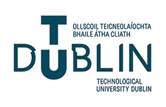 TRIP / TRAVELRISK ASSESSMENT FORMIntroduction and Guidance for Completion:A trip includes any travel off campus on University business e.g. field-trip to sample water/complete a survey; an excursion to a site/factory/commercial premises/tourist attraction/entertainment venue; a trip abroad, conference etc.  Note: For day trips involving a low-risk activity and environment within Dublin e.g. museum, gallery, theatre, tourist attraction, entertainment venue, conference etc., the risk assessment can be reviewed and approved by the relevant Head of School/ Function without the need for consultation with the Safety, Health & Welfare (SHW) Office. Frequently recurring trips as part of day-to-day operations may already be covered under your School/ Function Safety Arrangements and Risk Assessment document, and therefore a separate trip risk assessment may not be required. Please liaise with your Head of School/Function in this regard and seek advice from the SHW Office if necessary .For all other trips, the risk assessment must be sent to both the SHW Office for review and to the Head of School/ Function for approval. For trips to be reviewed by the SHW Office please submit completed forms to shw@tudublin.ie no later than 10 working days in advance of the trip. Unfortunately, we will be unable to provide assistance where submissions are received outside this timeline. All sections of the form should be completed.  If something is not relevant please confirm by inserting N/A.  If you require any guidance with completion of this form then please contact the SHW Office for assistance.The health questionnaire in Section 6 should be completed by all trip participants in the circumstances outlined below.  The SHW Office does not require completed copies. The Trip Co-Ordinator should retain completed health questionnaires in a secure and confidential manner for the duration of the trip only and forms should be securely destroyed at the earliest convenience thereafter.  Trips that involve an overnight stay.Trips involving an activity or process that could directly affect an underlying medical condition.Where a particular hazard/risk has been identified in Section 4.  The trip leader/coordinator should ensure a dynamic review of the completed risk assessment takes place in real-time to take account of changing circumstances or emerging hazards. Section 5 of the template should be signed by the Head of School/Function and a copy of the risk assessment retained on file by the School/Function for 3 years. TRIP RISK ASSESSMENT TEMPLATE FORM FOR COMPLETION:Name:					______________________________________________________Mobile contact number:		______________________________________________________Date of Birth:				________________ Male/Female/ prefer not say:  ____________Next of Kin Name: 			_______________________________________________________Next of Kin Contact Number: 		_______________________________________________________*If any changes occur regarding the information provided please inform the trip organiser. SECTION 1SECTION 1ORGANISER DETAILSORGANISER DETAILS1.1School/Function 1.2Course Title & Code (if student/class group)1.3Trip Leader / Coordinator (name & university contact information)SECTION 2SECTION 2TRIP INFORMATIONTRIP INFORMATION2.1Date(s) of TripFROM:                                 TO:FROM:                                 TO:2.2Type of TravelDomestic/Ireland          International/Overseas Domestic/Ireland          International/Overseas 2.3Location(s) and Full Address(es) of Trip (include accommodation provider and main venues to be visited)2.4Description of itinerary and trip activities (please be as specific as possible)2.5Participants TYPENUMBER2.5Participants Undergraduate students2.5Participants Postgraduate students2.5Participants Children (U-18) 2.5Participants Staff members2.5Participants Members of the Public2.5Participants Other (please specify)2.6Have you confirmed insurance arrangements and cover with insurance@tudublin.ie ? YES                    NO                    N/A YES                    NO                    N/A 2.7Have all trip participants completed the health questionnaire where required? (see section 6) YES                    NO                    N/A YES                    NO                    N/A SECTION 3SECTION 3GENERAL SAFETY ARRANGEMENTS & PROCEDURESPlease provide as much information and detail as possible 3.1Travel & TransportationKey points for consideration:Mode of transport (on foot/car/bus/air) Use of licensed reputable transport providers (public/private)Wearing of safety belts Meeting & greeting; collection/drop-off points Travelling solo or as a group 3.2Venue / AccommodationKey points for consideration:Type  (venue/hotel/hostel/B&B/host family)Venue hire/use Use of reputable accommodation providers Staying solo or as a group in same venue Safety standards and equipment (e.g. fire detection, first-aid) 3.3Supervision of StudentsKey points for consideration:Staff : student ratios Head count/roll callCommunication (exchange of contact numbers) Health/medical issues Child protection / U18sHealth & safety briefing/provision of information/training requirements  3.4Emergency PlansKey points for consideration:Fire Safety & Emergency Evacuation General personal safety and securityAccident/Incident ReportingEmergency Contact Numbers First-Aid & Medical 3.5Food & AlcoholKey points for consideration:Use of reputable food service providers Food allergensPolicy on alcohol consumption 3.6Overseas/International Travel Key points for consideration:Travel restrictions/safety advice issued by www.dfa.ieHealth/medical/fitness to travelVaccinationsClimate/environmental extremesLocal culture/customs/laws Working alone or in isolation SECTION 4SECTION 4RISK ASSESSMENTTable 1: Please use the examples below as a guide to identifying any additional hazards that are specific to your trip and then complete your risk assessment in Table 2.EXAMPLES ONLYTable 1: Please use the examples below as a guide to identifying any additional hazards that are specific to your trip and then complete your risk assessment in Table 2.EXAMPLES ONLYTable 1: Please use the examples below as a guide to identifying any additional hazards that are specific to your trip and then complete your risk assessment in Table 2.EXAMPLES ONLYHAZARD EXAMPLEASSOCIATED RISKEXAMPLE CONTROL MEASURES TO REDUCE RISK Field workSeparation/person lost or missingThis list is not exhaustive: Lone working avoided where possible. Meeting points established in advance.Use of mobile phones for communication.List of emergency contact numbers available.Field workPoor Terrain This list is not exhaustive: Appropriate footwear and clothing.Rest breaks as required.First-aid arrangements in place. Field workAdverse weather This list is not exhaustive: Weather forecast checked in advance and plans altered accordingly.Field workWater borne disease or infectionThis list is not exhaustive: Use of bottled drinking water.Avoid skin contact with stagnant water.Open cuts/wounds to be covered. Table 2: Risk assessment of your trip and activities. Table 2: Risk assessment of your trip and activities. Table 2: Risk assessment of your trip and activities. HAZARDASSOCIATED RISKCONTROL MEASURES TO REDUCE RISK SECTION 5APPROVAL BY HEAD OF SCHOOL/FUNCTIONPrint Name: Signature:Date: SECTION 6HEALTH QUESTIONNAIRENOTE: The information below is requested to ensure your safety, health and welfare on trips and to ensure that appropriate assistance can be provided to reasonably accommodate personal safety on trips. All information provided will be treated as strictly confidential and used only to ensure your safety on a trip.  You may be approached in confidence by the staff member organising the trip to clarify any assistance required to undertake the trip safely or to clarify details on this form.  PLEASE USE BLOCK CAPITALSNOTE: The information below is requested to ensure your safety, health and welfare on trips and to ensure that appropriate assistance can be provided to reasonably accommodate personal safety on trips. All information provided will be treated as strictly confidential and used only to ensure your safety on a trip.  You may be approached in confidence by the staff member organising the trip to clarify any assistance required to undertake the trip safely or to clarify details on this form.  PLEASE USE BLOCK CAPITALSMEDICAL CONDITIONYESNOIf YES, Please Give DetailsDo you have any significant allergies (e.g. pollen/dusts/insects/food/medication/other) that could trigger a severe reaction?Do you have any medical condition or take any medication that might cause you to become unexpectedly drowsy/ unsteady on your feet or cause a sudden loss of consciousness?Do you have any history of a significant hearing impairment that might make it difficult to hear a warning alarm (e.g. fire/ evacuation alarm) or to follow instructions?Do you have any significant visual impairment (not corrected by glasses)?MEDICAL CONDITIONYESNOIf YES, Please Give DetailsDo you have any mobility difficulties or require use of any mobility aids to safely engage in a trip?Do you need any assistance to safely undertake a trip?Participant SignatureParticipant SignatureParticipant SignatureDateDateDate